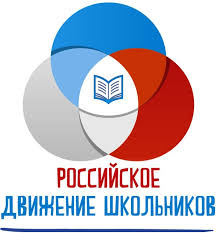 Российское движение школьников (РДШ) — общественно-государственная детско-юношеская организация, деятельность которой целиком сосредоточена на развитии и воспитании школьников. В своей деятельности движение стремится объединять и координировать организации и лица, занимающиеся воспитанием подрастающего поколения и формированием личности. Организация создана в соответствии с Указом Президента Российской Федерации от 29 октября 2015 г. № 536 «О создании Общероссийской общественно-государственной детско-юношеской организации «Российское движение школьников».Что дает школьнику участие в РДШ?Организация предоставляет каждому школьнику в возрасте от 8 лет возможности приобретать навыки по всем направлениям деятельности РДШ и принимать участие в творческих конкурсах, семинарах, тематических слётах, форумах, фестивалях, посещать детские оздоровительные лагеря, заниматься добровольческой деятельностью, встречаться с интересными людьми, заниматься в военно-патриотических клубах, пробовать свои силы в журналистике, обмениваться и перенимать опыт школьников из других регионов страны.Как присоединиться к РДШ?Для того, чтобы присоединиться к РДШ необходимо обратиться в руководству школы или в муниципальное казенное учреждение центр социальной и досуговой помощи молодежи "ЭЛЕКТРОНИК" (р.п.Светлый Яр, мкр. 1, дом 1А, телефон                        6-17-32), тебе подскажут, каким образом принять участие в мероприятиях по направлениям организации. Либо регистрируйся на сайте РДШ и принимай участие в  конкурсах!Поможет ли участие в РДШ в дальнейшем при поступлении в вуз?На данный момент для участников РДШ не предусмотрено льгот при поступлении в вуз. Но принимая участие в деятельности Организации, школьники получают возможность обрести навыки по ряду направлений, а также сформировать активную жизненную позицию. Все это поможет им в дальнейшем обучении. В том числе, при поступлении в вуз.С какого возраста школьник может стать участником РДШ?Любой школьник может стать участником организации с 8 лет.Могут ли студенты вузов стать участниками РДШ?Участником РДШ может стать любой человек, достигший 8-летнего возраста, законно находящийся на территории Российской Федерации.Куда обратиться за информацией об РДШ                            в Светлоярском районе?Информацию можно получить в муниципальном казенном учреждении центр социальной и досуговой помощи молодежи "ЭЛЕКТРОНИК" (р.п.Светлый Яр, мкр. 1, дом 1А, телефон                        6-17-32)Каким образом осуществляется сотрудничество РДШ с движением «Юнармия»?Движение Юнармия взаимодействует в рамках военно-патриотического направления РДШ, в которое входит множество подразделений. Это и юные инспекторы движения, юные пограничники, юные спасатели, юные казаки, а также работа в военно-патриотических клубах, участие в военно-патриотических играх и квестах.Направления РДШ:Информационно-медийное направлениеБольшая детская редакция, создание школьных газет, радио и телевидения, работа с социальными сетями, подготовка информационного контента, дискуссионные площадки.                                                                                                  Гражданская активностьДобровольчество, поисковая деятельность, изучение истории России, краеведение, создание и развитие школьных музеев, экологияВоенно-патриотическое направлениеЮные армейцы, юные спасатели, юные казаки, юные пограничники, юные друзья полиции, юные инспектора движенияЛичностное развитиеТворческое развитие, популяризация здорового образа жизни и спорта, выбор будущей профессииОфициальный сайт - рдш.рф